NAGYKOVÁCSI NAGYKÖZSÉG ÖNKORMÁNYZATAÜGYRENDI BIZOTTSÁGELNÖKEMEGHÍVÓNagykovácsi Nagyközség ÖnkormányzatÜgyrendi bizottságának rendkívüli üléséreAz ülés helye: 		Öregiskola Közösségi Ház és KönyvtárIdőpontja: 		2020. július 13. (hétfő) 16 óra 45 perc Napirend: A 2019. évre vonatkozó zárszámadási rendelet megalkotása E – 45	Előterjesztő: Kiszelné Mohos Katalin polgármesterElőadó: Perlaki Zoltán osztályvezetőTárgyalja: PB, ÜBDöntés a helyi építészeti-műszaki tervtanácsról szóló rendelet megalkotásáról E – 69	Előterjesztő: Kiszelné Mohos Katalin polgármesterElőadó: Györgyi Zoltán főépítészTárgyalja: PB, ÜBBeszámoló a Polgármesteri Hivatal 2019. évi tevékenységéről E – 31Előterjesztő: Papp István jegyzőTárgyalja: ÜBTájékoztató a Budakeszi Rendőrőrs 2019. évi tevékenységéről E – 48Előterjesztő: Kiszelné Mohos Katalin polgármesterElőadó: Grégerné Papp Ildikó osztályvezetőTárgyalja: ÜBDöntés a Fővárosi Agglomeráció Önkormányzati Társulás új Társulási Megállapodásának jóváhagyásáról és csatlakozási szándékok támogatásáról E – 68Előterjesztő: Kiszelné Mohos Katalin polgármesterElőadó: Papp István jegyzőTárgyalja: ÜBZárt ülés:Tájékoztatás peres ügybenNagykovácsi, 2020. július 10.Tegzes Endre sk.  bizottsági elnök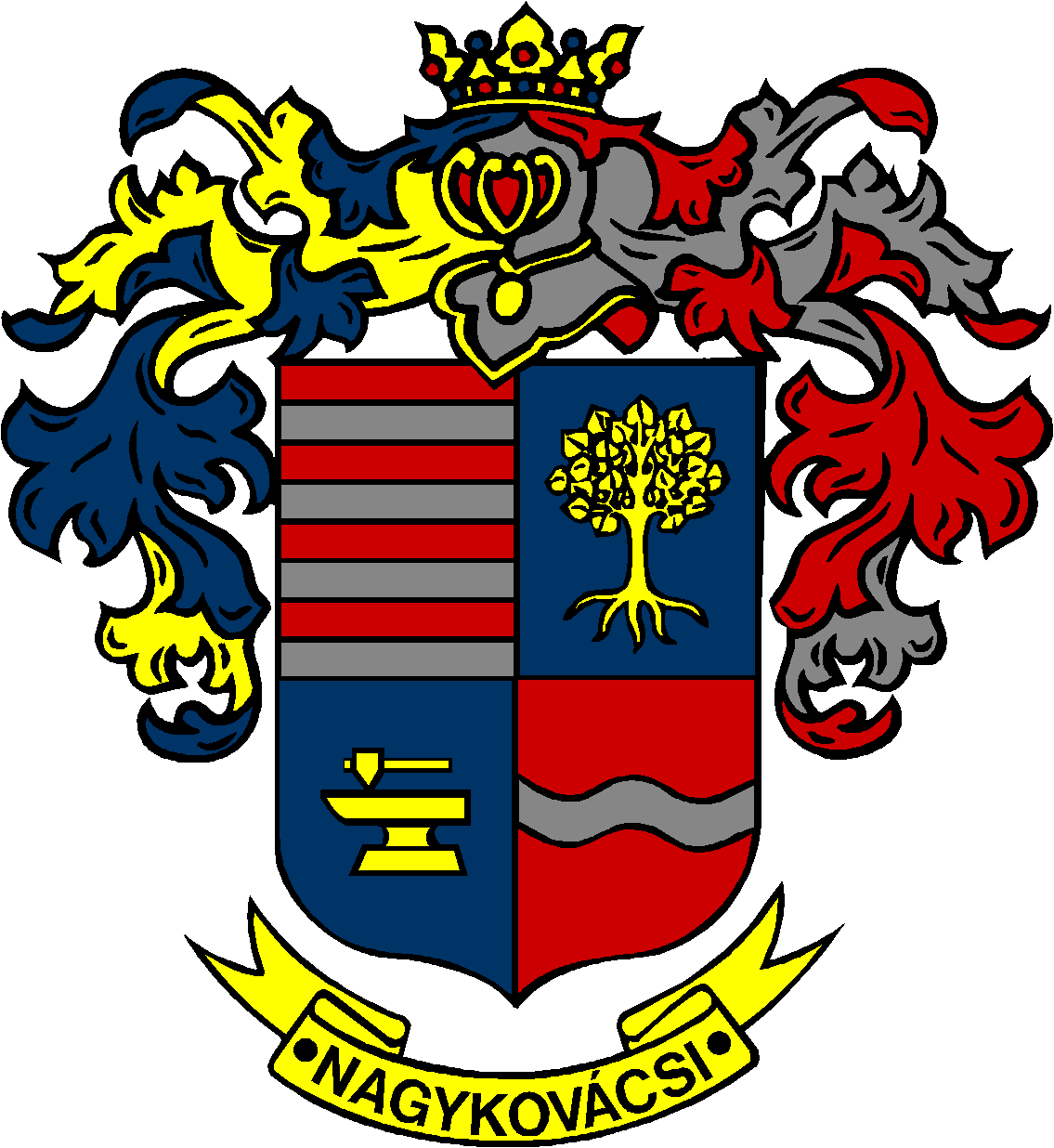 